Nachwuchsschwimmen im April  2017				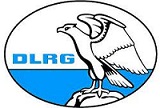 am 30. April 2017Meldeschluss 24. April 2017,Wo: Fildekenbad, Rheinstr. 4, 46395 BocholtTreffen: 12:15 Uhr, am Fildekenbad BocholtTeilnahmebedingungen sind die Mitgliedschaft in der DLRG OG Bocholt und ein Alter zwischen 5 und 12 Jahren.					(hier abtrennen) Einverständniserklärung, Nachwuchsschwimmen, Hiermit gebe ich mein Einverständnis, dass meine Tochter/mein Sohn:__________________________________________________________ Geboren am ___.___.______ am Nachwuchsschwimmen teilnehmen darf. Sie/Er schwimmt momentan auf Bahn ___ und möchte folgende Disziplinen schwimmen: Rücken Brust Freistil T-Shirt Hindernis (hierfür muss ein T-Shirt mitgebracht werden!)Ich erkläre mich damit einverstanden, das Fotos die von meinem Kind, die auf der oben genannten Aktion gemacht wurden zu werbezwecken (bspw. auf der Homepage der DLRG OG Bocholt (http://www.bocholt.dlrg.de)) veröffentlich werden dürfen und mein Kind namentlich erwähnt werden darf. ______________			_____________________________________________Ort, Datum 				Unterschrift beider Erziehungsberechtigten